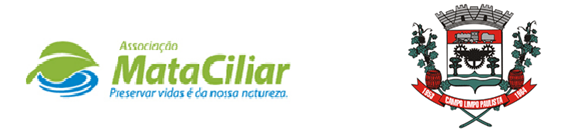 RELATÓRIO RECEBIMENTO DE ANIMAIS SILVESTRES NO MÊS DE JUNHO DE 2022 PROVENIENTES DO MUNICÍPIO DE CAMPO LIMPO PAULISTA.Relação de óbitos de animais silvestres proveniente do Município de CAMPO LIMPO PAULISTA.Relação de animais silvestres que permanecem sob nossos cuidados do Município de CAMPO LIMPO PAULISTAData:	     /      /                                  Assinatura:RGDATA DE ENTRADANOME POPULARNOME CIENTÍFICO3890621/06/2022Corujinha-do-matoMegascops choliba3896329/06/2022SuindaraTyto furcataTOTAL: 2 ANIMAISTOTAL: 2 ANIMAISTOTAL: 2 ANIMAISTOTAL: 2 ANIMAISCLASSENº DE ANIMAIS%Mamíferos00%Aves2100%Répteis00%RGDATA DE ENTRADANOME POPULARNOME CIENTÍFICODESTINODATA DE SAÍDA3731726/02/2022Periquitão-maracanãPsittacara leucophthalmusóbito01/06/20223890621/06/2022Corujinha-do-matoMegascops cholibaóbito24/06/2022TOTAL: 2 ANIMAISTOTAL: 2 ANIMAISTOTAL: 2 ANIMAISTOTAL: 2 ANIMAISTOTAL: 2 ANIMAISTOTAL: 2 ANIMAISRGDATA DE ENTRADANOME POPULARNOME CIENTÍFICO3631603/01/2022PitangolSpinus magellanicus3631703/01/2022PitangolSpinus magellanicus3631803/01/2022PatativaSporophila plumbea3632003/01/2022PixoxóSporophila frontalis3632103/01/2022AzulãoCyanocompsa brissonii3632203/01/2022Galo-da-campinaParoaria dominicana3675328/01/2022AndorinhaHirundinidae3687404/02/2022SuindaraTyto furcata3732827/02/2022Coruja-do-matoMegascops choliba3765911/03/2022Periquitão-maracanãPsittacara leucophthalmus3789128/03/2022Bem-te-viPitangus sulphurathus3877927/05/2022Sagui-de-tufo-pretoCallithrix penicillata3896329/06/2022SuindaraTyto furcataTOTAL; 13 ANIMAISTOTAL; 13 ANIMAISTOTAL; 13 ANIMAISTOTAL; 13 ANIMAIS